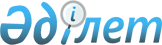 "2017-2019 жылдарға арналған аудандық бюджет туралы" Жамбыл аудандық мәслихатының 2016 жылғы 23 желтоқсандағы № 7-2 шешіміне өзгерістер енгізу туралыЖамбыл облысы Жамбыл аудандық мәслихатының 2017 жылғы 2 наурыздағы № 9-2 шешімі. Жамбыл облысы Әділет департаментінде 2017 жылғы 7 наурызда № 3340 болып тіркелді      РҚАО-ның ескертпесі.

      Құжаттың мәтінінде түпнұсқаның пунктуациясы мен орфографиясы сақталған.

      Қазақстан Республикасының 2008 жылғы 4 желтоқсандағы Бюджет кодексінің 109-бабына және "Қазақстан Республикасындағы жергілікті мемлекеттік басқару және өзін-өзі басқару туралы" Қазақстан Республикасының 2001 жылғы 23 қаңтардағы Заңының 6-бабына және "2017-2019 жылдарға арналған облыстық бюджет туралы" Жамбыл облыстық мәслихатының 2016 жылғы 09 желтоқсандағы № 7-3 шешіміне өзгерістер мен толықтырулар енгізу туралы Жамбыл облыстық мәслихатының 2017 жылғы 16 ақпандағы № 9-2 шешімі негізінде (нормативтік құқықтық актілерді мемлекеттік тіркеу Тізілімінде № 3319 болып тіркелген) сәйкес аудандық мәслихат ШЕШІМ ҚАБЫЛДАДЫ:

      1. "2017-2019 жылдарға арналған аудандық бюджет туралы" Жамбыл аудандық мәслихатының 2016 жылғы 23 желтоқсандағы № 7-2 шешіміне (нормативтік құқықтық актілерді мемлекеттік тіркеу Тізілімінде № 3266 болып тіркелген, 2017 жылғы 6 және 11 қаңтардағы №1-2 және 3-4 "Шұғыла-Радуга" газетінде жарияланған) келесі өзгерістер енгізілсін:

      1 тармақта:

      1) тармақшада:

      "9 385 930" сандары "9 657 761" сандарымен ауыстырылсын;

      "1 511 915" сандары "1 421 915" сандарымен ауыстырылсын;

      "7 835 930" сандары "8 197 761" сандарымен ауыстырылсын;

      2) тармақшада:

      "9 389 600" сандары "9 844 242" сандарымен ауыстырылсын;

      5) тармақшада:

      " -18 942" сандары " -201 753" сандарымен ауыстырылсын;

      6) тармақшада:

      "18 942" сандары "201 753" сандарымен ауыстырылсын;

      "0" саны "182 811" сандарымен ауыстырылсын;

      Аталған шешімнің 1, 7, 8 қосымшалары осы шешімнің 1, 2 және 3 қосымшаларына сәйкес жаңа редакцияда мазмұндалсын.

      2. Осы шешімнің орындалуына бақылау және интернет-ресурстарында жариялауды аудандық мәслихаттың аумақтық әлеуметтік-экономикалық дамуы, бюджет және жергілікті салықтар мәселелері жөніндегі тұрақты комиссиясына жүктелсін.

      3. Осы шешім әділет органдарында мемлекеттік тіркеуден өткен күннен бастап күшіне енеді және 2017 жылдың 1 қаңтарынан бастап қолданылады.

 2017 жылға арналған Жамбыл ауданының бюджеті Ауылдық округтердің 2017 жылға арналған бюджеттік бағдарламалары 2017 жылы жергілікті өзін-өзі басқару органдарына берілетін трансферттер
					© 2012. Қазақстан Республикасы Әділет министрлігінің «Қазақстан Республикасының Заңнама және құқықтық ақпарат институты» ШЖҚ РМК
				
      Жамбыл аудандық мәслихат

Жамбыл аудандық

      сессиясының төрағасы:

мәслихат хатшысы:

      И. Тоғанбаева

Р. Бегалиев 
Жамбыл аудандық мәслихатының
2017 жылғы 2 наурыздағы
№ 9-2 шешіміне 1 қосымшаЖамбыл аудандық мәслихатының
2016 жылғы "23" желтоқсандағы
№ 7-2 шешіміне 1 қосымшаСанаты 

Санаты 

Санаты 

Санаты 

Сомасы, мың теңге

Сыныбы

Сыныбы

Сыныбы

Сомасы, мың теңге

Ішкі сыныбы

Ішкі сыныбы

Сомасы, мың теңге

Атауы

1. КІРІСТЕР

9 657 761

1

САЛЫҚТЫҚ ТҮСІМДЕР

1 421 915

01

Табыс салығы

349 741

2

Жеке табыс салығы

349 741

03

Әлеуметтік салық

291 350

1

Әлеуметтік салық

291 350

04

Меншікке салынатын салықтар

654 124

1

Мүлікке салынатын салықтар

573 024

3

Жер салығы

3 800

4

Көлік құралдарына салынатын салық

73 000

5

Бірыңғай жер салығы

4 300

05

Тауарларға, жұмыстарға және қызметтерге салынатын ішкі салықтар

116 400

2

Акциздер

97 000

3

Табиғи және басқа да ресурстарды пайдаланғаны үшін түсетін түсімдер

2 900

4

Кәсіпкерлік және кәсіби қызметті жүргізгені үшін алынатын алымдар

16 500

08

Заңдық мәндi iс-әрекеттердi жасағаны және (немесе) оған уәкiлеттiгi бар мемлекеттiк органдар немесе лауазымды адамдар құжаттар бергенi үшiн алынатын мiндеттi төлемдер

10 300

1

Мемлекеттік баж

10 300

2

САЛЫҚТЫҚ ЕМЕС ТҮСІМДЕР

6 785

01

Мемлекеттік меншіктен түсетін кірістер

2 935

5

Мемлекет меншігіндегі мүлікті жалға беруден түсетін кірістер

2 935

06

Өзге де салықтық емес түсімдер

3 850

1

Өзге де салықтық емес түсімдер

3 850

3

НЕГІЗГІ КАПИТАЛДЫ САТУДАН ТҮСЕТІН ТҮСІМДЕР

31 300

03

Жерді және материалдық емес активтерді сату

31 300

1

Жерді сату

30 000

2

Материалдық емес активтерді сату

1 300

4

ТРАНСФЕРТТЕРДІҢ ТҮСІМДЕРІ

8 197 761

02

Мемлекеттік басқарудың жоғары тұрған органдарынан түсетін трансферттер

8 197 761

2

Облыстық бюджеттен түсетін трансферттер

8 197 761

Функционалдық топ

Функционалдық топ

Функционалдық топ

Функционалдық топ

2017 жыл, сомасы мың теңге 

Бюджеттік

Бюджеттік

Бюджеттік

Бюджеттік

2017 жыл, сомасы мың теңге 

бағдарламалардың әкiмшiсi

бағдарламалардың әкiмшiсi

бағдарламалардың әкiмшiсi

бағдарламалардың әкiмшiсi

2017 жыл, сомасы мың теңге 

Бағдарлама

Бағдарлама

2017 жыл, сомасы мың теңге 

Атауы

2017 жыл, сомасы мың теңге 

2. Шығыстар

9 844 242

01

Жалпы сипаттағы мемлекеттiк қызметтер

657 699

112

Аудан (облыстық маңызы бар қала) мәслихатының аппараты

19 081

001

Аудан (облыстық маңызы бар қала) мәслихатының қызметін қамтамасыз ету жөніндегі қызметтер

18 816

003

Мемлекеттік органның күрделі шығыстары

265

122

Аудан (облыстық маңызы бар қала) әкімінің аппараты

116 335

001

Аудан (облыстық маңызы бар қала) әкімінің қызметін қамтамасыз ету жөніндегі қызметтер

113 661

003

Мемлекеттік органның күрделі шығыстары

2 674

123

Қаладағы аудан, аудандық маңызы бар қала, кент, ауыл, ауылдық округ әкімінің аппараты

407 487

001

Қаладағы аудан, аудандық маңызы бар қаланың, кент, ауыл, ауылдық округ әкімінің қызметін қамтамасыз ету жөніндегі қызметтер

383 799

022

Мемлекеттік органның күрделі шығыстары

23 688

452

Ауданның (облыстық маңызы бар қаланың) қаржы бөлімі

22 828

001

Ауданның (облыстық маңызы бар қаланың) бюджетін орындау және коммуналдық меншігін басқару саласындағы мемлекеттік саясатты іске асыру жөніндегі қызметтер

20 191

003

Салық салу мақсатында мүлікті бағалауды жүргізу

1 600

010

Жекешелендіру, коммуналдық меншікті басқару, жекешелендіруден кейінгі қызмет және осыған байланысты дауларды реттеу

700

018

Мемлекеттік органның күрделі шығыстары

337

453

Ауданның (облыстық маңызы бар қаланың) экономика және бюджеттік жоспарлау бөлімі

16 611

001

Экономикалық саясатты, мемлекеттік жоспарлау жүйесін қалыптастыру және дамыту саласындағы мемлекеттік саясатты іске асыру жөніндегі қызметтер

16 070

004

Мемлекеттік органның күрделі шығыстары

541

458

Ауданның (облыстық маңызы бар қаланың) тұрғын үй-коммуналдық шаруашылығы, жолаушылар көлігі және автомобиль жолдары бөлімі

64 946

001

Жергілікті деңгейде тұрғын үй-коммуналдық шаруашылығы, жолаушылар көлігі және автомобиль жолдары саласындағы мемлекеттік саясатты іске асыру жөніндегі қызметтер

29 309

013

Мемлекеттік органның күрделі шығыстары

337

067

Ведомстволық бағыныстағы мемлекеттік мекемелерінің және ұйымдарының күрделі шығыстары

35 300

494

Ауданның (облыстық маңызы бар қаланың) кәсіпкерлік және өнеркәсіп бөлімі

10 411

001

Жергілікті деңгейде кәсіпкерлікті және өнеркәсіпті дамыту саласындағы мемлекеттік саясатты іске асыру жөніндегі қызметтер

9 868

003

Мемлекеттік органның күрделі шығыстары

543

02

Қорғаныс

48 632

122

Аудан (облыстық маңызы бар қала) әкімінің аппараты

48 632

005

Жалпыға бірдей әскери міндетті атқару шеңберіндегі іс-шаралар

5 801

006

Аудан (облыстық маңызы бар қала) ауқымындағы төтенше жағдайлардың алдын алу және оларды жою

42 831

03

Қоғамдық тәртіп, қауіпсіздік, құқықтық, сот, қылмыстық-атқару қызметі

3 500

458

Ауданның (облыстық маңызы бар қаланың) тұрғын үй-коммуналдық шаруашылығы, жолаушылар көлігі және автомобиль жолдары бөлімі

3 500

021

Елдi мекендерде жол қозғалысы қауiпсiздiгін қамтамасыз ету

3 500

04

Бiлiм беру

5 628 820

464

Ауданның (облыстық маңызы бар қаланың) білім бөлімі

276 116

009

Мектепке дейінгі тәрбие мен оқыту ұйымдарының қызметін қамтамасыз ету

276 116

464

Ауданның (облыстық маңызы бар қаланың) білім бөлімі

593 607

040

Мектепке дейінгі білім беру ұйымдарында мемлекеттік білім беру тапсырысын іске асыруға

593 607

123

Қаладағы аудан, аудандық маңызы бар қала, кент, ауыл, ауылдық округ әкімінің аппараты

21 654

005

Ауылдық жерлерде балаларды мектепке дейін тегін алып баруды және кері алып келуді ұйымдастыру

21 654

464

Ауданның (облыстық маңызы бар қаланың) білім бөлімі

4 344 163

003

Жалпы білім беру

4 254 812

006

Балаларға қосымша білім беру

89 351

465

Ауданның (облыстық маңызы бар қаланың) дене шынықтыру және спорт бөлімі

109 480

017

Балалар мен жасөспірімдерге спорт бойынша қосымша білім беру

109 480

464

Ауданның (облыстық маңызы бар қаланың) білім бөлімі

262 300

001

Жергілікті деңгейде білім беру саласындағы мемлекеттік саясатты іске асыру жөніндегі қызметтер

28 446

005

Ауданның (облыстық маңызы бар қаланың) мемлекеттiк бiлiм беру мекемелер үшiн оқулықтар мен оқу-әдiстемелiк кешендерді сатып алу және жеткiзу

91 694

012

Мемлекеттік органның күрделі шығыстары

594

015

Жетім баланы (жетім балаларды) және ата-аналарының қамқорынсыз қалған баланы (балаларды) күтіп-ұстауға қамқоршыларға (қорғаншыларға) ай сайынға ақшалай қаражат төлемі

24 033

029

Балалар мен жасөспірімдердің психикалық денсаулығын зерттеу және халыққа психологиялық-медициналық-педагогикалық консультациялық көмек көрсету

25 482

067

Ведомстволық бағыныстағы мемлекеттік мекемелерінің және ұйымдарының күрделі шығыстары

92 051

466

Ауданның (облыстық маңызы бар қаланың) сәулет, қала құрылысы және құрылыс бөлімі

21 500

021

Бастауыш, негізгі орта және жалпы орта білім беру объектілерін салу және реконструкциялау

16 500

037

Мектепке дейiнгi тәрбие және оқыту объектілерін салу және реконструкциялау

5 000

06

Әлеуметтiк көмек және әлеуметтiк қамсыздандыру

730 299

464

Ауданның (облыстық маңызы бар қаланың) білім бөлімі

29 764

030

Патронат тәрбиешілерге берілген баланы (балаларды) асырап бағу

24 193

031

Жетім балаларды және ата-аналарының қамқорынсыз қалған, отбасылық үлгідегі балалар үйлері мен асыраушы отбасыларындағы балаларды мемлекеттік қолдау

5 571

451

Ауданның (облыстық маңызы бар қаланың) жұмыспен қамту және әлеуметтік бағдарламалар бөлімі

610 751

002

Жұмыспен қамту бағдарламасы

232 204

004

Ауылдық жерлерде тұратын денсаулық сақтау, білім беру, әлеуметтік қамтамасыз ету, мәдениет, спорт және ветеринар мамандарына отын сатып алуға Қазақстан Республикасының заңнамасына сәйкес әлеуметтік көмек көрсету

11 803

005

Мемлекеттік атаулы әлеуметтік көмек

2 400

006

Тұрғын үйге көмек көрсету

10 212

007

Жергілікті өкілетті органдардың шешімі бойынша мұқтаж азаматтардың жекелеген топтарына әлеуметтік көмек

19 803

010

Үйден тәрбиеленіп оқытылатын мүгедек балаларды материалдық қамтамасыз ету

7 243

014

Мұқтаж азаматтарға үйде әлеуметтік көмек көрсету

24 718

016

18 жасқа дейінгі балаларға мемлекеттік жәрдемақылар

207 000

017

Мүгедектерді оңалту жеке бағдарламасына сәйкес, мұқтаж мүгедектерді міндетті гигиеналық құралдармен және ымдау тілі мамандарының қызмет көрсетуін, жеке көмекшілермен қамтамасыз ету

65 075

023

Жұмыспен қамту орталықтарының қызметін қамтамасыз ету

30 293

451

Ауданның (облыстық маңызы бар қаланың) жұмыспен қамту және әлеуметтік бағдарламалар бөлімі

89 784

001

Жергілікті деңгейде халық үшін әлеуметтік бағдарламаларды жұмыспен қамтуды қамтамасыз етуді іске асыру саласындағы мемлекеттік саясатты іске асыру жөніндегі қызметтер

30 308

011

Жәрдемақыларды және басқа да әлеуметтік төлемдерді есептеу, төлеу мен жеткізу бойынша қызметтерге ақы төлеу

1 657

021

Мемлекеттік органның күрделі шығыстары

522

067

Ведомстволық бағыныстағы мемлекеттік мекемелерінің және ұйымдарының күрделі шығыстары

309

025

Өрлеу жобасы бойынша келісілген қаржылай көмекті енгізу

56 988

07

Тұрғын үй-коммуналдық шаруашылық

1 588 074

458

Ауданның (облыстық маңызы бар қаланың) тұрғын үй-коммуналдық шаруашылығы, жолаушылар көлігі және автомобиль жолдары бөлімі

16 950

003

Мемлекеттік тұрғын үй қорының сақталуын ұйымдастыру

7 000

005

Авариялық және ескі тұрғын үйлерді бұзу

9 950

463

Ауданның (облыстық маңызы бар қаланың) жер қатынастары бөлімі

28 000

016

Мемлекет мұқтажы үшін жер учаскелерін алу

28 000

464

Ауданның (облыстық маңызы бар қаланың) білім бөлімі

160 075

026

Нәтижелі жұмыспен қамтуды және жаппай кәсіпкерлікті дамыту бағдарламасы шеңберінде қалалардың және ауылдық елді мекендердің объектілерін жөндеу

160 075

466

Ауданның (облыстық маңызы бар қаланың) сәулет, қала құрылысы және құрылыс бөлімі

654 932

003

Коммуналдық тұрғын үй қорының тұрғын үйін жобалау және (немесе) салу, реконструкциялау

122 890

004

Инженерлік-коммуникациялық инфрақұрылымды жобалау, дамыту және (немесе) жайластыру

505 796

005

Коммуналдық шаруашылығын дамыту

26 246

123

Қаладағы аудан, аудандық маңызы бар қала, кент, ауыл, ауылдық округ әкімінің аппараты

103 456

014

Елді мекендерді сумен жабдықтауды ұйымдастыру

103 456

466

Ауданның (облыстық маңызы бар қаланың) сәулет, қала құрылысы және құрылыс бөлімі

508 850

058

Елді мекендердегі сумен жабдықтау және су бұру жүйелерін дамыту

508 850

123

Қаладағы аудан, аудандық маңызы бар қала, кент, ауыл, ауылдық округ әкімінің аппараты

4 368

009

Елді мекендердің санитариясын қамтамасыз ету

1 288

011

Елді мекендерді абаттандыру мен көгалдандыру

3 080

458

Ауданның (облыстық маңызы бар қаланың) тұрғын үй-коммуналдық шаруашылығы, жолаушылар көлігі және автомобиль жолдары бөлімі

111 443

015

Елді мекендердегі көшелерді жарықтандыру

67 225

016

Елдi мекендердiң санитариясын қамтамасыз ету

12 549

018

Елдi мекендердi абаттандыру және көгалдандыру

31 669

08

Мәдениет, спорт, туризм және ақпараттық кеңістiк

405 663

455

Ауданның (облыстық маңызы бар қаланың) мәдениет және тілдерді дамыту бөлімі

147 265

003

Мәдени-демалыс жұмысын қолдау

147 265

466

Ауданның (облыстық маңызы бар қаланың) сәулет, қала құрылысы және құрылыс бөлімі

20 191

011

Мәдениет объектілерін дамыту

20 191

465

Ауданның (облыстық маңызы бар қаланың) дене шынықтыру және спорт бөлімі

34 113

001

Жергілікті деңгейде дене шынықтыру және спорт саласындағы мемлекеттік саясатты іске асыру жөніндегі қызметтер

25 693

004

Мемлекеттік органның күрделі шығыстары

515

005

Ұлттық және бұқаралық спорт түрлерін дамыту

2 210

006

Аудандық (облыстық маңызы бар қалалық) деңгейде спорттық жарыстар өткiзу

2 500

007

Әртүрлi спорт түрлерi бойынша аудан (облыстық маңызы бар қала) құрама командаларының мүшелерiн дайындау және олардың облыстық спорт жарыстарына қатысуы

3 000

032

Ведомстволық бағыныстағы мемлекеттік мекемелерінің және ұйымдарының күрделі шығыстары

195

466

Ауданның (облыстық маңызы бар қаланың) сәулет, қала құрылысы және құрылыс бөлімі

12 500

008

Спорт объектілерін дамыту

12 500

455

Ауданның (облыстық маңызы бар қаланың) мәдениет және тілдерді дамыту бөлімі

88 192

006

Аудандық (қалалық) кiтапханалардың жұмыс iстеуi

87 192

007

Мемлекеттік тілді және Қазақстан халқының басқа да тілдерін дамыту

1 000

456

Ауданның (облыстық маңызы бар қаланың) ішкі саясат бөлімі

24 925

002

Мемлекеттік ақпараттық саясат жүргізу жөніндегі қызметтер

24 925

455

Ауданның (облыстық маңызы бар қаланың) мәдениет және тілдерді дамыту бөлімі

14 030

001

Жергілікті деңгейде тілдерді және мәдениетті дамыту саласындағы мемлекеттік саясатты іске асыру жөніндегі қызметтер

10 883

010

Мемлекеттік органның күрделі шығыстары

188

032

Ведомстволық бағыныстағы мемлекеттік мекемелерінің және ұйымдарының күрделі шығыстары

2 959

456

Ауданның (облыстық маңызы бар қаланың) ішкі саясат бөлімі

64 447

001

Жергілікті деңгейде ақпарат, мемлекеттілікті нығайту және азаматтардың әлеуметтік сенімділігін қалыптастыру саласында мемлекеттік саясатты іске асыру жөніндегі қызметтер

20 495

003

Жастар саясаты саласында іс-шараларды іске асыру

43 365

006

Мемлекеттік органның күрделі шығыстары

265

032

Ведомстволық бағыныстағы мемлекеттік мекемелердің және ұйымдардың күрделі шығыстары

322

10

Ауыл, су, орман, балық шаруашылығы, ерекше қорғалатын табиғи аумақтар, қоршаған ортаны және жануарлар дүниесін қорғау, жер қатынастары

217 586

462

Ауданның (облыстық маңызы бар қаланың) ауыл шаруашылығы бөлімі

27 960

001

Жергілікті деңгейде ауыл шаруашылығы саласындағы мемлекеттік саясатты іске асыру жөніндегі қызметтер

18 761

006

Мемлекеттік органның күрделі шығыстары

422

099

Мамандарға әлеуметтік қолдау көрсету жөніндегі шараларды іске асыру

8 777

466

Ауданның (облыстық маңызы бар қаланың) сәулет, қала құрылысы және құрылыс бөлімі

15 944

010

Ауыл шаруашылығы объектілерін дамыту

15 944

473

Ауданның (облыстық маңызы бар қаланың) ветеринария бөлімі

60 106

001

Жергілікті деңгейде ветеринария саласындағы мемлекеттік саясатты іске асыру жөніндегі қызметтер

38 446

003

Мемлекеттік органның күрделі шығыстары

2 919

005

Мал көмінділерінің (биотермиялық шұңқырлардың) жұмыс істеуін қамтамасыз ету

750

007

Қаңғыбас иттер мен мысықтарды аулауды және жоюды ұйымдастыру

3 000

008

Алып қойылатын және жойылатын ауру жануарлардың, жануарлардан алынатын өнімдер мен шикізаттың құнын иелеріне өтеу

6 476

009

Жануарлардың энзоотиялық аурулары бойынша ветеринариялық іс-шараларды жүргізу

3 015

010

Ауыл шаруашылығы жануарларын сәйкестендіру жөніндегі іс-шараларды өткізу

5 500

463

Ауданның (облыстық маңызы бар қаланың) жер қатынастары бөлімі

24 576

001

Аудан (облыстық маңызы бар қала) аумағында жер қатынастарын реттеу саласындағы мемлекеттік саясатты іске асыру жөніндегі қызметтер

14 639

006

Аудандардың, облыстық маңызы бар, аудандық маңызы бар қалалардың, кенттердiң, ауылдардың, ауылдық округтердiң шекарасын белгiлеу кезiнде жүргiзiлетiн жерге орналастыру

9 600

007

Мемлекеттік органның күрделі шығыстары

337

473

Ауданның (облыстық маңызы бар қаланың) ветеринария бөлімі

89 000

011

Эпизоотияға қарсы іс-шаралар жүргізу

89 000

11

Өнеркәсіп, сәулет, қала құрылысы және құрылыс қызметі

17 576

466

Ауданның (облыстық маңызы бар қаланың) сәулет, қала құрылысы және құрылыс бөлімі

17 576

001

Құрылыс, облыс қалаларының, аудандарының және елді мекендерінің сәулеттік бейнесін жақсарту саласындағы мемлекеттік саясатты іске асыру және ауданның (облыстық маңызы бар қаланың) аумағын оңтайла және тиімді қала құрылыстық игеруді қамтамасыз ету жөніндегі қызметтер

17 240

015

Мемлекеттік органның күрделі шығыстары

336

12

Көлiк және коммуникация

346 665

123

Қаладағы аудан, аудандық маңызы бар қала, кент, ауыл, ауылдық округ әкімінің аппараты

168 058

045

Елді мекендер көшелеріндегі автомобиль жолдарын күрделі және орташа жөндеу

168 058

458

Ауданның (облыстық маңызы бар қаланың) тұрғын үй-коммуналдық шаруашылығы, жолаушылар көлігі және автомобиль жолдары бөлімі

178 607

023

Автомобиль жолдарының жұмыс істеуін қамтамасыз ету

23514

045

Аудандық маңызы бар автомобиль жолдарын және елді-мекендердің көшелерін күрделі және орташа жөндеу

155 093

13

Басқалар

93 873

123

Қаладағы аудан, аудандық маңызы бар қала, кент, ауыл, ауылдық округ әкімінің аппараты

72 555

040

Өңірлерді дамытудың 2020 жылға дейінгі бағдарламасы шеңберінде өңірлерді экономикалық дамытуға жәрдемдесу бойынша шараларды іске асыру

72 555

452

Ауданның (облыстық маңызы бар қаланың) қаржы бөлімі

21 318

012

Ауданның (облыстық маңызы бар қаланың) жергілікті атқарушы органының резерві

21 318

15

Трансферттер

105 855

452

Ауданның (облыстық маңызы бар қаланың) қаржы бөлімі

105 855

006

Нысаналы пайдаланылмаған (толық пайдаланылмаған) трансферттерді қайтару

321

054

Қазақстан Республикасының Ұлттық қорынан берілетін нысаналы трансферт есебінен республикалық бюджеттен бөлінген пайдаланылмаған (түгел пайдаланылмаған) нысаналы трансферттердің сомасын қайтару

10

051

Жергілікті өзін өзі басқару органдарына берілетін трансферттер

105 524

3. Таза бюджеттік кредиттеу

15 272

Бюджеттік кредиттер

30 631

10

Ауыл, су, орман, балық шаруашылығы, ерекше қорғалатын табиғи аумақтар, қоршаған ортаны және жануарлар дүниесін қорғау, жер қатынастары

30 631

462

Ауданның (облыстық маңызы бар қаланың) ауыл шаруашылығы бөлімі

30 631

008

Мамандарды әлеуметтік қолдау шараларын іске асыруға берілетін бюджеттік кредиттер

30 631

Функционалдық топ

Функционалдық топ

Функционалдық топ

Функционалдық топ

Бюджеттік бағдарламалардың әкімшісі

Бюджеттік бағдарламалардың әкімшісі

Бюджеттік бағдарламалардың әкімшісі

Бағдарлама

Бағдарлама

Бюджеттік кредиттерді өтеу

15 359

Санаты

Санаты

Санаты

Санаты

Сыныбы

Сыныбы

Сыныбы

Iшкi сыныбы

Iшкi сыныбы

5

Бюджеттік кредиттерді өтеу

15 359

01

Бюджеттік кредиттерді өтеу

15 359

1

Мемлекеттік бюджеттен берілген бюджеттік кредиттерді өтеу

15 359

Функционалдық топ

Функционалдық топ

Функционалдық топ

Функционалдық топ

Бюджеттік бағдарламалардың әкімшісі

Бюджеттік бағдарламалардың әкімшісі

Бюджеттік бағдарламалардың әкімшісі

Бағдарлама

Бағдарлама

4. Қаржы активтерімен жасалынған операциялар бойынша сальдо

0

Қаржы активтерін сатып алу

0

Санаты

Санаты

Санаты

Санаты

Сыныбы

Сыныбы

Сыныбы

Iшкi сыныбы

Iшкi сыныбы

Мемлекеттік қаржы активтерін сатудан түсетін түсімдер

0

01

Мемлекеттік қаржы активтерін сатудан түсетін түсімдер

0

1

Қаржы активтерін ел ішінде сатудан түсетін түсімдер

0

Функционалдық топ

Функционалдық топ

Функционалдық топ

Функционалдық топ

Бюджеттік бағдарламалардың әкімшісі

Бюджеттік бағдарламалардың әкімшісі

Бюджеттік бағдарламалардың әкімшісі

Бағдарлама

Бағдарлама

5. Бюджет тапшылығы (профициті)

-201 753

6. Бюджет тапшылығын қаржыландыру (профицитін пайдалану)

201 753

Санаты

Санаты

Санаты

Санаты

Сыныбы

Сыныбы

Сыныбы

Iшкi сыныбы

Iшкi сыныбы

7

Қарыздар түсімі

30 631

01

Мемлекеттік ішкі қарыздар

30 631

2

Қарыз алу келісім-шарттары

30 631

16

Қарыздарды өтеу

11 689

452

Ауданның (облыстық маңызы бар қаланың) қаржы бөлімі

11689

008

Жергілікті атқарушы органның жоғары тұрған бюджет алдындағы борышын өтеу

11 689

021

Жергілікті бюджеттен бөлінген пайдаланылмаған бюджеттік кредиттерді қайтару

0

8

Бюджет қаражаттары қалдықтарының қозғалысы

182 811

Жамбыл аудандық мәслихатының
2017 жылғы 2 наурыздағы
№ 9-2 шешіміне 2 қосымшаЖамбыл аудандық мәслихатының
2016 жылғы 23 желтоқсандағы
№ 7-2 шешіміне 7 қосымша№

Қаладағы аудан, аудандық маңызы бар қала, кент, ауыл, ауылдық округ әкімі аппараттарының атаулары

Бағдарламаның атауы

Бағдарламаның атауы

Бағдарламаның атауы

Бағдарламаның атауы

Бағдарламаның атауы

Бағдарламаның атауы

Бағдарламаның атауы

Бағдарламаның атауы

№

Қаладағы аудан, аудандық маңызы бар қала, кент, ауыл, ауылдық округ әкімі аппараттарының атаулары

001 "Қаладағы аудан, аудандық маңызы бар қаланың, кент, ауыл, ауылдық округ әкімінің қызметін қамтамасыз ету жөніндегі қызметтер"

005 "Ауылдық жерлерде балаларды мектепке дейін тегін алып баруды және кері алып келуді ұйымдастыру"

009 "Елді мекендердің санитариясын қамтамасыз ету"

011 "Елді мекендерді абаттандыру мен көгалдандыру"

014 "Елді мекендерді сумен жабдықтауды ұйымдастыру"

022 "Мемлекеттік органның күрделі шығыстары"

040 "Өңірлерді дамытудың 2020 жылға дейінгі бағдарламасы шеңберінде өңірлерді экономикалық дамытуға жәрдемдесу бойынша шараларды іске асыру"

045 "Елді мекендер көшелеріндегі автомобиль жолдарын күрделі және орташа жөндеу"

1

"Аса ауылдық округі әкімінің аппараты" коммуналдық мемлекеттік мекемесі

25 435

3 618

420

200

29 886

400

12 631

21 099

2

"Айшабибі ауылдық округі әкімінің аппараты" коммуналдық мемлекеттік мекемесі

23 714

3 445

150

9 038

365

5 724

14 770

3

"Ақбастау ауылдық округі әкімінің аппараты" коммуналдық мемлекеттік мекемесі

18 915

50

6345

352

3 000

20 864

4

"Ақбұлым ауылдық округі әкімінің аппараты" коммуналдық мемлекеттік мекемесі

18 778

1 165

50

3 666

9 158

3 135

7 413

5

"Бесағаш ауылдық округі әкімінің аппараты" коммуналдық мемлекеттік мекемесі

34 191

2 184

300

304

4 764

5 789

6

"Гродеково ауылдық округі әкімінің аппараты" коммуналдық мемлекеттік мекемесі

23 367

100

4 408

278

4 930

7

"Жамбыл ауылдық округі әкімінің аппараты" коммуналдық мемлекеттік мекемесі

28 655

2 603

300

100

4 347

278

4 875

13 755

8

"Қарой ауылдық округі әкімінің аппараты" коммуналдық мемлекеттік мекемесі

20 490

100

400

4 000

9

"Қызылқайнар ауылдық округі әкімінің аппараты" коммуналдық мемлекеттік мекемесі

24 863

100

4 800

400

3 696

6 553

10

"Қаратөбе ауылдық округі әкімінің аппараты" коммуналдық мемлекеттік мекемесі

25 681

1 230

300

800

9 068

3 866

9 820

11

"Қаракемер ауылдық округі әкімінің аппараты" коммуналдық мемлекеттік мекемесі

18 418

118

50

4 732

400

2 800

10 020

12

"Көлқайнар ауылдық округі әкімінің аппараты" коммуналдық мемлекеттік мекемесі

22 308

2 268

350

18 647

400

2 938

20 482

13

"Ерназар ауылдық округі әкімінің аппараты" коммуналдық мемлекеттік мекемесі

20 192

50

400

2 496

9 880

14

"Өрнек ауылдық округі әкімінің аппараты" коммуналдық мемлекеттік мекемесі

22 262

1 269

50

6 625

400

2 934

15 851

15

"Пионер ауылдық округі әкімінің аппараты" коммуналдық мемлекеттік мекемесі

18 633

2 400

250

7 019

407

2 941

9 814

16

"Полатқосшы ауылдық округі әкімінің аппараты" коммуналдық мемлекеттік мекемесі

23 736

100

3 943

400

5 807

17

"Тоғызтарау ауылдық округі әкімінің аппараты" коммуналдық мемлекеттік мекемесі

14 161

1 472

150

280

278

2 018

1 948

Барлығы:

383 799

21 654

1 288

3 080

103 456

23 688

72 555

168 058

Жамбыл аудандық мәслихатының
2017 жылғы 2 наурыздағы
№ 9-2 шешіміне 3 қосымша Жамбыл аудандық мәслихатының
2016 жылғы 23 желтоқсандағы
№ 7-3 шешіміне 8 қосымша№

Аудандағы кенттің, ауылдың, ауылдық округ әкімінің аппараттарының атауы

Сомасы

1

"Аса ауылдық округі әкімінің аппараты" коммуналдық мемлекеттік мекемесі

21 198

2

"Айшабибі ауылдық округі әкімінің аппараты" коммуналдық мемлекеттік мекемесі

3 739

3

"Ақбастау ауылдық округі әкімінің аппараты" коммуналдық мемлекеттік мекемесі

1 695

4

"Ақбұлым ауылдық округі әкімінің аппараты" коммуналдық мемлекеттік мекемесі

3 530

5

"Бесағаш ауылдық округі әкімінің аппараты" коммуналдық мемлекеттік мекемесі

6 930

6

"Гродиково ауылдық округі әкімінің аппараты" коммуналдық мемлекеттік мекемесі

10 751

7

"Жамбыл ауылдық округі әкімінің аппараты" коммуналдық мемлекеттік мекемесі

8 620

8

"Қарой ауылдық округі әкімінің аппараты" коммуналдық мемлекеттік мекемесі

6 267

9

"Қызылқайнар ауылдық округі әкімінің аппараты" коммуналдық мемлекеттік мекемесі

4 172

10

"Қаратөбе ауылдық округі әкімінің аппараты" коммуналдық мемлекеттік мекемесі

9 062

11

"Қаракемер ауылдық округі әкімінің аппараты"коммуналдық мемлекеттік мекемесі

1 931

12

"Көлқайнар ауылдық округі әкімінің аппараты" коммуналдық мемлекеттік мекемесі

2 362

13

"Ерназар ауылдық округі әкімінің аппараты" коммуналдық мемлекеттік мекемесі

1 535

14

"Өрнек ауылдық округі әкімінің аппараты" коммуналдық мемлекеттік мекемесі

2 725

15

"Пионер ауылдық округі әкімінің аппараты" коммуналдық мемлекеттік мекемесі

2 002

16

"Полатқосшы ауылдық округі әкімінің аппараты" коммуналдық мемлекеттік мекемесі

18 670

17

"Тоғызтарау ауылдық округі әкімінің аппараты" коммуналдық мемлекеттік мекемесі

335

Барлығы:

105 524

